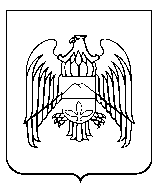 МИНИСТЕРСТВО ЭКОНОМИЧЕСКОГО РАЗВИТИЯ И ТОРГОВЛИКАБАРДИНО-БАЛКАРСКОЙ РЕСПУБЛИКИП Р И К А З  15 сентября 2011 года                 г. Нальчик 	   		                   №  101                                             Об утверждении Порядка определения платы для физических и юридических лиц за услуги (работы), относящиеся к основным видам деятельности бюджетных учреждений, находящихся в ведении Министерства экономического развития и торговли Кабардино-Балкарской РеспубликиВ соответствии с пунктом 4 статьи 9.2 Федерального закона от                     12 января 1996 года № 7-ФЗ «О некоммерческих организациях» и распоряжения Правительства Кабардино-Балкарской Республики от                    18 ноября 2010 года № 473-рп  п р и к а з ы в а ю:1. Утвердить прилагаемый Порядок определения платы для физических и юридических лиц за услуги (работы), относящиеся к основным видам деятельности бюджетных учреждений, находящихся в ведении Министерства экономического развития и торговли Кабардино-Балкарской Республики.2. Установить, что настоящий приказ вступает в силу с 1 октября 2011 года.3. Контроль за исполнением настоящего приказа оставляю за собой.Министр                                                                                                А. МусуковСогласовано:Руководитель департамента электронных услуги систем управления:				                                                              М. ЧочаеваНачальник отдела правового обеспечения:           				              М. ХамизовУтвержденприказом Министерства экономическогоразвития и торговли КБРот 15 сентября 2011 года № 101Порядок определения платы для физических и юридических лиц за услуги (работы), относящиеся к основным видам деятельности бюджетных учреждений, находящихся в ведении Министерства экономического развития и торговли Кабардино-Балкарской Республики1. Настоящий Порядок определения платы для физических и юридических лиц за услуги (работы), относящиеся к основным видам деятельности бюджетных учреждений, находящихся в ведении Министерства экономического развития и торговли Кабардино-Балкарской Республики (далее – Порядок), разработан в целях установления единого подхода к формированию ими платы для физических и юридических лиц за услуги (работы), относящиеся к основным видам деятельности бюджетного учреждения.2. Порядок распространяется на бюджетные учреждения, в отношении которых Министерство экономического развития и торговли Кабардино-Балкарской Республики осуществляет функции и полномочия учредителя (далее - учреждения).3. Плата за платные услуги (работы) определяется по согласованию с Министерством экономического развития и торговли Кабардино-Балкарской Республики.4. Размер платы за платные услуги (работы) определяется на основании:установленных нормативными правовыми актами Российской Федерации цен и Кабардино-Балкарской Республики (тарифов) на соответствующие платные услуги (работы) по основным видам деятельности учреждения (при наличии);размера расчетных и расчетно-нормативных затрат на оказание учреждением платных услуг (работ) по основным видам деятельности, а также размера расчетных и расчетно-нормативных затрат на содержание имущества учреждения с учетом:- анализа фактических затрат учреждения на оказание платных услуг (работ) по основным видам деятельности в предшествующие периоды;- прогнозной информации о динамике изменения уровня цен (тарифов) в составе затрат на оказание учреждением платных услуг (работ) по основным видам деятельности, включая регулируемые государством цены (тарифы) на товары, работы, услуги субъектов естественных монополий;- анализа существующего и прогнозируемого объема рыночных предложений на аналогичные услуги (работы) и уровня цен (тарифов) на них;- анализа существующего и прогнозируемого объема спроса на аналогичные услуги (работы).5. Размер платы за услуги (работы) утверждается руководителем учреждения по согласованию с Министерством экономического развития и торговли Кабардино-Балкарской Республики._________________